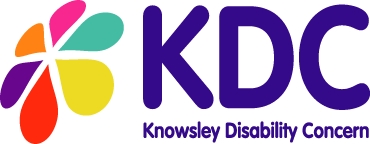 Application Form: Volunteer/TrusteeVolunteer role: _____________________EQUAL OPPORTUNITIES MONITORINGKDC needs to find out whether our staff, people who use our services and volunteers are the same kind of people that live in our communities.  We also need to report this information regularly to the Board of Trustees.  Nobody will know who has given information – this is private to you. All we need to know is - are you a: member of staff / volunteer /someone who uses the servicesPlease only fill in information that you want to fill in.Thank you for your help.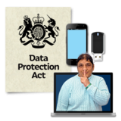 The information will be kept confidentially and in line with Data Protection Legislation and will only be used for monitoring our business processes and will not be viewed by recruiting managers.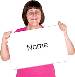 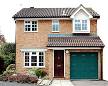 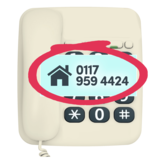 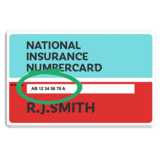 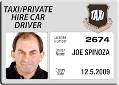 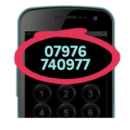 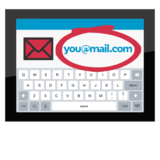 Name ____________________________________Address ____________________________________________________________________________________________________________________Postcode____________Home phone number_________________________Work phone number _________________________Mobile phone number _________________________Email address _____________________________National Insurance number ___________________Driving Licence: Yes/No    If yes: Car or Motorbike (Please circle)Do you have a D1 on your Driving Licence: Yes/No                         (Please circle)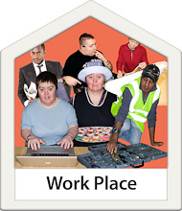 Voluntary Experience: What volunteering are you doing now?What volunteering have you done? Role TitleWork you did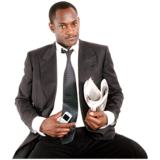 Company Name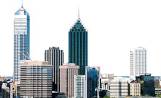 Dates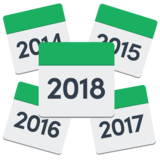 How did you hear about this job?What is your notice period where you work now?__________________________________________How did you hear about this job?What is your notice period where you work now?__________________________________________How did you hear about this job?What is your notice period where you work now?__________________________________________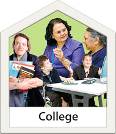 Education: What certificates do you have from educational settings and training courses?College/University/School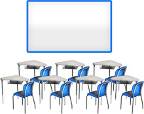 Qualifications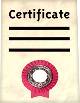 DatesHow did you hear about this role?What is your notice period where you work now?__________________________________________How did you hear about this role?What is your notice period where you work now?__________________________________________How did you hear about this role?What is your notice period where you work now?__________________________________________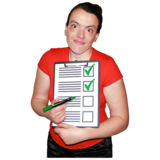 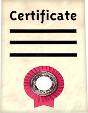 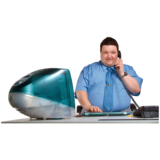 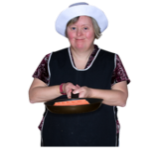 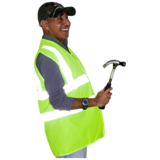 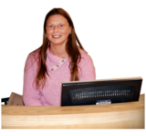 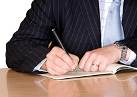 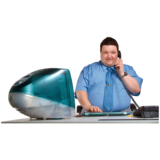 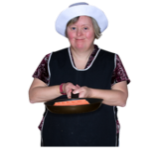 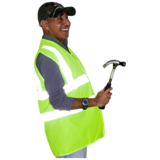 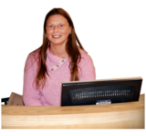 Why would you be good at this volunteer role? Use the role descriptionGive specific examples from your previous roles in your answers.  Please use more paper if necessary.Qualifications / CertificatesExperience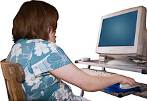 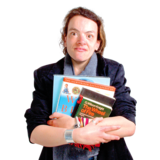 Skills (including using computers)KnowledgeAnything else?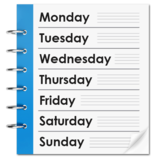 Please put a tick when you are available to volunteer?MondayTuesdayWednesdayThursdayFridaySaturdaySundayMorningAfternoonEvening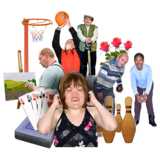 Please tell us about things you like to do in your free time……______________________________________________________________________________________________________________________________________________________________________________________________________________________________________________________________________________________________________________________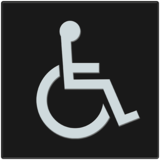 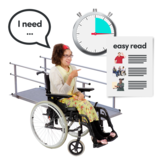 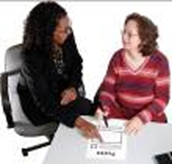 Do you have a disability? ____________________________________If yes then tell us what we can do so you could have an interview? ____________________________________________________________________________________________________________________________________If you need support please let us know.______________________________________________________________________________________________________________________________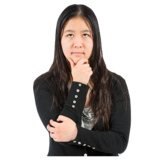 Do you know anyone who works, volunteers or is a trustee at KDC?Yes / No (Please circle or highlight)If yes, what is their name and how do you know them?Name ____________________________________How I know them: _____________________________________________________________________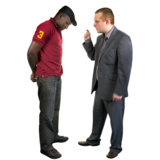 In the last three years have you had any disciplinary action?Yes / No                         If ‘yes’ please tell us.______________________________________________________________________________________________________________________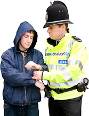 Do you have any criminal convictions or cautions? *Yes / No                    If ‘yes’ please tell us. 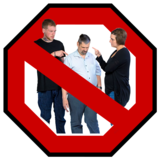 Have you even been stopped from working with vulnerable adults? *Yes / No              If ‘yes’ please tell us about it here.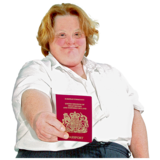 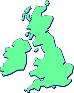 Do you have the right to work in the United Kingdom?                       YES                      NO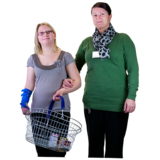 Do you have a Support Worker? If you are happy for us to phone, please tell us their: Name____________________________________Address___________________________________Telephone number __________________________Can we ask about your skills – Yes / NoDo you have a Support Worker? If you are happy for us to phone, please tell us their: Name____________________________________Address___________________________________Telephone number __________________________Can we ask about your skills – Yes / No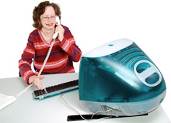 Please give us the names, addresses and phone numbers of 2 people who can tell us about you. One of them must be your current or last employer. We might contact them:Please give us the names, addresses and phone numbers of 2 people who can tell us about you. One of them must be your current or last employer. We might contact them:Please give us the names, addresses and phone numbers of 2 people who can tell us about you. One of them must be your current or last employer. We might contact them:Name: ________________________Job Title: ______________________Phone number: _________________Company: ______________________Address: _____________________________________________________________________________________Email address: _______________________________Name: ________________________Job Title: ______________________Phone number: _________________Company: ______________________Address: _____________________________________________________________________________________Email address: _______________________________Name: ________________________Job Title: ______________________Phone number: _________________Company: ______________________Address: _____________________________________________________________________________________Email address: _______________________________Please read the statement below and sign the form only if you agree with it.Everything I have written in this form is true.  I understand that if anything I have written is not true, you won’t offer me the job/volunteer role. If you find out later that something I said is untrue, I won’t be offered the job/volunteer role or I may be dismissed.Please sign here ______________________________Date _______________Please return to KDC by post or by hand or email:Address: KDC, 263a Tarbock Road, Huyton, L36 0SDEmail: johanne.ross@kdc.org.uk*Please give details on a separate sheet, this should include any spent convictions under Section 4 (2) of the Rehabilitation of Offenders Act 1974, if the job for which you are applying involves working with vulnerable adults, in which case both spent and unspent criminal convictions, cautions, bind overs and pending prosecutions must be declared.  You may exclude spent convictions, if to the best of your knowledge you will not be working with or be working in close proximity to vulnerable adults. 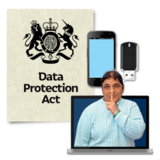 The information supplied by applicants will be kept confidentially and in line with Data Protection LegislationApplication Form Guidelines Please contact us on 0151 480 4090, if you need help understanding this section. 1.   PERSONAL DETAILSWe do not accept CVs as they do not give us all the information we need.Asylum and Immigration Act 2006   We are required by law to ensure that anyone working for us is entitled to live and work in this country.ReferencesKDC will take up two written professional references, which must not be from family members or personal friends:If you are currently employed, one of the referees must be your current employer. If you are unemployed, one of the referees must be your most recent employer. If you are at school or college or have recently left, please give the name of your teacher or lecturer.2.  EDUCATIONQualifications that are strictly required for the post will need to be evidenced by the candidate by producing the original certificate of achievement.  It is not necessary to list every exam taken. Just write the total number of GCSEs/A levels. If necessary please use continuation sheets.3.   PRESENT AND PREVIOUS EMPLOYMENTYou should include details of your current or most recent employment, giving the main duties and responsibilities of your post, why you left your previous position (we are required by the Care Quality Commission to know this about our staff and therefore we will only shortlist applicants who have provided this information) and any gaps in your employment history.  Please give the value of your other benefits if applicable, e.g. leased car or private healthcare.  4.   SKILLS, ABILITIES, KNOWLEDGE AND EXPERIENCEYou must be able to demonstrate that you can satisfy the essential criteria on the Person Specification. The person specification lists the skills, knowledge, qualifications and experience required. Use the criteria in the person specification as headings for your response.  It will not be sufficient to duplicate what the person specification states – you should provide evidence. For example if it asks for ‘ability to: or commitment to:’ you will be required to give practical examples where appropriate of your ability, commitment, knowledge and experience by reference to your academic, professional, voluntary or personal life. Consider any relevant experience you have acquired outside work such as community / voluntary / leisure interests.Experience is not only gained through full time work but also through part time work, voluntary activities, college/school projects, job clubs etc. Please continue on separate sheets if necessary, and label clearly.What is your gender?Please circle which one you areFemale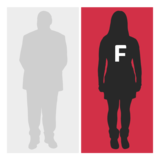 FemaleTransgender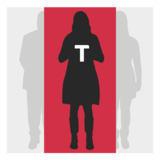 TransgenderWhat is your gender?Please circle which one you areMale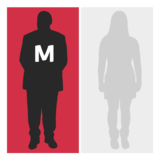 MaleTransgenderTransgenderSexualityAre you attracted to (or fancy) men or women (or maybe both) – please tick in the box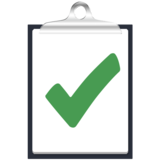 Bisexual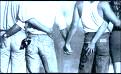 BisexualGay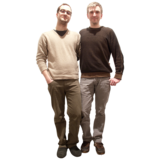 GaySexualityAre you attracted to (or fancy) men or women (or maybe both) – please tick in the boxLesbian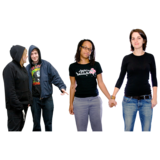 LesbianHeterosexual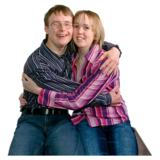 HeterosexualDo not knowPrefer not to sayLanguage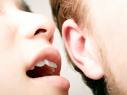 English is my first language? ………………………….(If not English)My first language is? ……………………………………English is my first language? ………………………….(If not English)My first language is? ……………………………………English is my first language? ………………………….(If not English)My first language is? ……………………………………English is my first language? ………………………….(If not English)My first language is? ……………………………………Religion      Please circle which one you feel you are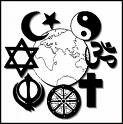 Christian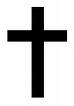 Hindu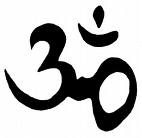 Sikh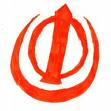 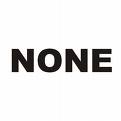 Religion      Please circle which one you feel you areBuddhist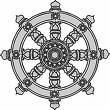 Jewish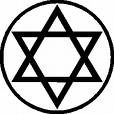 Muslim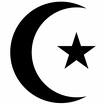 Other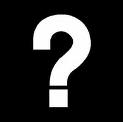 Age      How old are you?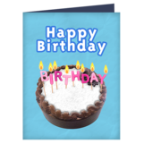 Age      How old are you?Age      How old are you?Age      How old are you?Age      How old are you?Ethnic Origin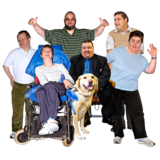 Where do you think you or your family come from? Please tick. Chinese Ethnic OriginWhere do you think you or your family come from? Please tick. Ethnic OriginWhere do you think you or your family come from? Please tick. Black or Black BritishCaribbeanCaribbeanEthnic OriginWhere do you think you or your family come from? Please tick. AfricanAfricanEthnic OriginWhere do you think you or your family come from? Please tick. Other Black backgroundOther Black backgroundEthnic OriginWhere do you think you or your family come from? Please tick. Ethnic OriginWhere do you think you or your family come from? Please tick. Asian or Asian BritishIndianIndianEthnic OriginWhere do you think you or your family come from? Please tick. PakistanPakistanEthnic OriginWhere do you think you or your family come from? Please tick. BangladeshiBangladeshiEthnic OriginWhere do you think you or your family come from? Please tick. Other Asian backgroundOther Asian backgroundEthnic OriginWhere do you think you or your family come from? Please tick. Ethnic OriginWhere do you think you or your family come from? Please tick. MixedBlack/White CaribbeanBlack/White CaribbeanEthnic OriginWhere do you think you or your family come from? Please tick. Black/White AfricanBlack/White AfricanEthnic OriginWhere do you think you or your family come from? Please tick. White/AsianWhite/AsianEthnic OriginWhere do you think you or your family come from? Please tick. Other Mixed ParentageOther Mixed ParentageEthnic OriginWhere do you think you or your family come from? Please tick. Ethnic OriginWhere do you think you or your family come from? Please tick. WhiteBritish British Ethnic OriginWhere do you think you or your family come from? Please tick. IrishIrishEthnic OriginWhere do you think you or your family come from? Please tick. Other White backgroundOther White backgroundEthnic OriginWhere do you think you or your family come from? Please tick. Ethnic OriginWhere do you think you or your family come from? Please tick. Other ethnic groupWhich one ……………………Other ethnic groupWhich one ……………………Other ethnic groupWhich one ……………………Other ethnic groupWhich one ……………………Do you think you have a disability? 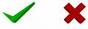 Please tick Do you think you have a disability? Please tick Do you think you have a disability? Please tick Yes          NoYes          NoIf you have ticked the ‘yes’ box above is your disability:Physical / Mental Health / Sensory / Learning Difficulty (please circle)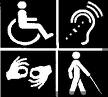 If you have ticked the ‘yes’ box above is your disability:Physical / Mental Health / Sensory / Learning Difficulty (please circle)If you have ticked the ‘yes’ box above is your disability:Physical / Mental Health / Sensory / Learning Difficulty (please circle)If you have ticked the ‘yes’ box above is your disability:Physical / Mental Health / Sensory / Learning Difficulty (please circle)If you have ticked the ‘yes’ box above is your disability:Physical / Mental Health / Sensory / Learning Difficulty (please circle)